	สำนักงานคณะกรรมการวิจัยแห่งชาติ	ผนวก 5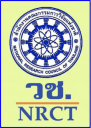 แบบสอบถามสำรวจการประกอบอาชีพของบัณฑิตคำแนะนำ กรุณากรอกข้อความลงในช่องว่าง หรือทำเครื่องหมาย  ลงใน  ที่ตรงกับความเป็นจริงของท่านมากที่สุดมหาวิทยาลัย/สาขา/คณะ : …………………………………………………………………………………………………………..ชื่อ-นามสกุล : ……………………………………………………………………………………………………………………………..การศึกษาในระดับ: 	 ระดับปริญญาโท     ระดับปริญญาเอก	วุฒิการศึกษา (ชื่อปริญญา) : ………………………………………………………………………………………………………คะแนนเฉลี่ยตลอดหลักสูตร (GPA) : ……………………………………………………………………………...................ที่อยู่ปัจจุบัน……………………………………………………………………………………....................................……………………………………………………………………………………………………………………………........……………………………………..…….…..โทรศัพท์…………………………………………….. อีเมล์.....................................................      7.  ภูมิลำเนา : ....................................................................8.  สถานภาพการทำงานปัจจุบัน ทำงานแล้ว (รวมถึงงานทุกประเภทที่มีรายได้ และงานส่วนตัว)                                                 ยังไม่ได้ทำงาน กำลังศึกษาต่อ1. งานที่ทำเกี่ยวข้องกับการวิจัยหรือไม่ เกี่ยวข้องกับการวิจัย                                                 ไม่เกี่ยวข้องกับการวิจัย2. ประเภทงานที่ทำ ข้าราชการ/เจ้าหน้าที่หน่วยงานของรัฐ		 	 รัฐวิสาหกิจ พนักงานบริษัท/องค์กรธุรกิจเอกชน		         	 ดำเนินธุรกิจอิสระ/เจ้าของกิจการ อื่น ๆ (ระบุ) : ………………………................…2. สาขางานที่ทำ นักวิจัย/นักวิชาการ	ด้าน...................................	 บริหาร/จัดการทั่วไป นักไอที/นักคอมพิวเตอร์				 การเงิน/บัญชี ครู/อาจารย์						 แพทย์/พยาบาล วิศวกร						 การเงิน/บัญชี ทหาร/ตำรวจ					 อื่น (ระบุ) : .........................................3. ชื่อตำแหน่งงาน (ระบุ) : ..........................................4. สถานที่ทำงานปัจจุบัน ชื่อหน่วยงาน ........................................................5. เงินเดือนหรือรายได้เฉลี่ยต่อเดือน :  ต่ำกว่า 15,000 บาท 15,001 - 20,000 บาท 20,001 - 25,000 บาท 25,001 - 30,000 บาท มากกว่า 30,000 บาทสาเหตุที่ยังไม่ได้ทำงาน โปรดระบุสาเหตุที่สำคัญ 1 ข้อ ต่อไปนี้ ยังไม่ประสงค์ทำงาน				 รอฟังคำตอบจากหน่วยงาน หางานทำไม่ได้				 อื่น ๆ (ระบุ) : ……………………………………...............…ท่านมีปัญหาในการหางานทำหลังสำเร็จการศึกษาหรือไม่ ไม่มีปัญหาถ้ามีปัญหาโปรดระบุปัญหาที่สำคัญ 1 ข้อ ต่อไปนี้ ไม่ทราบแหล่งงาน				 หางานที่ถูกใจไม่ได้ ต้องสอบจึงไม่อยากสมัคร			 ขาดคนสนับสนุน ขาดคนหรือเงินค้ำประกัน			 หน่วยงานไม่ต้องการ เงินเดือนน้อย				 สอบเข้าทำงานไม่ได้ อื่น ๆ (ระบุ) : …………………………………………………..